СОВЕТ  ДЕПУТАТОВ ДОБРИНСКОГО МУНИЦИПАЛЬНОГО РАЙОНАЛипецкой области6-я сессия V-го созываРЕШЕНИЕ25.03.2014г.                                  п.Добринка	                               №45 -рсОб итогах работы Совета депутатов Добринскогомуниципального района за 2013 годАнализируя информацию председателя Совета депутатов Добринского муниципального района об итогах работы Совета депутатов Добринского муниципального района за 2013 год, Совет депутатов Добринского муниципального района отмечает, что прошедший 2013 год был насыщен важными политическими событиями: 9 сентября 2013 года состоялись выборы депутатов Совета депутатов Добринского муниципального района пятого созыва, главы Добринского муниципального района.Было избрано 19 депутатов по мажоритарной избирательной системе по одномандатным избирательным округам.  Избраны председатель Совета депутатов Добринского муниципального района, заместитель председателя,  председатели постоянных комиссий.Высокий образовательный уровень и профессиональный опыт, знание проблем экономики, финансово-бюджетной и социальной политики, экологии и законодательного права позволяют своевременно решать вопросы, входящие в компетенцию Совета депутатов района.
        	Реализуя свои полномочия, Совет депутатов района действовал в соответствии с Конституцией Российской Федерации, Федеральным и областным законодательством, Уставом района, другими нормативными правовыми актами органов местного самоуправления.
       Являясь полномочным представителем,  Совет депутатов решал вопросы   социально-экономического развития, обеспечения прав и законных интересов жителей района.
       Этому способствовало, налаженное деловое сотрудничество и   взаимодействие постоянных комиссий  Совета депутатов со структурными подразделениями администрации района.
        За отчетный период проведено 10 сессий, на которых рассмотрено   78 вопросов, отнесенные к компетенции представительного органа муниципального района.Принято 5 нормативных правовых актов, регулирующих различные сферы жизнедеятельности населения, определяющих полномочия и компетенцию органов местного самоуправления.В целях приведения действующей нормативной правовой базы в соответствие с действующим федеральным и областным законодательством в 18 нормативных правовых актов, ранее принятых Советом депутатом Добринского муниципального района, внесены изменения и дополнения. Главный итог работы Совета депутатов Добринского муниципального района в 2013 году   - утверждение Программы социально-экономического развития района на 2013-2017 годы. Принятие этого документа стало отправной точкой для построения эффективной системы управления, суть которой в том, что текущее планирование развития района осуществляется в соответствии со среднесрочными и долгосрочными перспективами развития района.В течение года серьезное внимание уделялось осуществлению текущего и промежуточного контроля за ходом исполнения бюджета района.  В минувшем году совершенствование нормотворческой деятельности осуществлялось через проведение предварительной правовой экспертизы проектов нормативных правовых актов в органах прокуратуры, что позволяет максимально снизить процент актов реагирования со стороны контролирующих органов.Ни одно решение на сессии Совета депутатов не было принято без предварительного обсуждения на заседаниях постоянных депутатских комиссий.  	Всего за 2013 год проведено 29 заседаний.По вопросам, требующим общественной экспертизы, проводились публичные слушания.   	Рекомендации, выработанные в процессе проведения публичных слушаний, находили свое отражение в принимаемых Советом депутатов решениях.Депутатами Совета депутатов района проводились приемы граждан.  За отчётный период в Совет депутатов поступило 36 обращений граждан индивидуального характера.   	Нормативные правовые акты, принятые Советом депутатов района и затрагивающие интересы населения, регулярно публиковались в районной газете «Добринские вести» и размещались на сайте Добринского района. В течение всего отчетного периода председателем, депутатами, работниками организационного отдела Совета депутатов района оказывалась консультативная помощь представительным органам поселений, главам и специалистам администраций поселений по подготовке и оформлению проектов нормативных правовых актов.  В целом депутатами Совета депутатов района проделана большая работа, план исполнен в полном объёме. Но депутатам Совета депутатов района необходимо активизировать работу с избирателями в своих избирательных округах, с органами местного самоуправления, чаще посещать заседания Советов депутатов сельских поселений. Особое внимание уделять работе по исполнению наказов избирателей и своих предвыборных программ.  На основании вышеизложенного, Совет депутатов Добринского муниципального районаРЕШИЛ:1.Информацию председателя Совета депутатов Добринского муниципального района об итогах работы Совета депутатов  за 2013 год принять к сведению.2.Депутатам Совета депутатов Добринского муниципального района активизировать работу с избирателями в своих избирательных округах,  особое внимание уделять работе по исполнению наказов избирателей и своих предвыборных программ.  Председатель Совета депутатовДобринского  муниципального района	                    	    	В.А.Максимов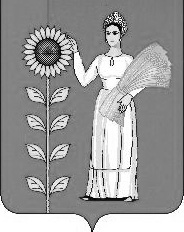 